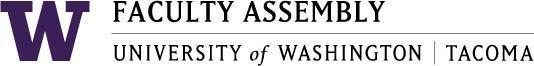 Academic Policy & Curriculum Committee MinutesFebruary 10th 2021, Zoom 12:30-2:00 pm Members Present: Chair Menaka Abraham, Robin Evans-Agnew, Sonia De La Cruz, Evy Shankus, Joan Vea Bleecker (Filling in for Julie Masura), Tanya Velasquez, Laura Feuerborn, Anthony Falit-Baiamonte, Gillian MarshallNon-voting members: Patrick Pow (Information Technology),. Tammy Jez (Academic Affairs), , Lorraine Dinnel (University Academic Advising), Andrea Coker-Anderson (Registrar), Serin Anderson (UWT Library), Dennis Adjetey (ASUWT, arrived at 1:21p.m.)Excused: Andrea Coker-Anderson (Excused after 1:30), Jill Purdy (EVCAA) Guests:  NoneAdministrative Support: Andrew SeibertConsent Agenda & Recording PermissionAgenda was given consent and recording permissions were granted by the committee Welcome and IntroductionsLand acknowledgement was presented. Approval of Minutes​ from January 13, 2020 - ​Found in APCC Canvas –02.10.2021 ModuleDiscussionTanya Velasquez inquired about whether the vote for all of the T MGMT courses also included passing T MGMT 433, which was the course that was recommended to get consultation from the Center for Equity and Inclusion. Tanya had stated that in the discussion from the last time, she was not prepared to vote on the Diversity Designation as she saw that as two separate things. Tanya had stated that if she could change her vote that she would abstain on the vote for the Designation, but support all of the other changes.Robin Evans-Agnew added that the upcoming Diversity Designation Taskforce should decide whether to suggest that APCC should have Diversity Designations as a separate Agenda item, as it allows a greater focus on the Diversity Designation.Evy Shankus asked if this was to be done with the Diversity Designation whether it would also have to be done with any other designations. If Diversity Designation were to get its own Agenda item, there would need to be a strong argument supporting why it should. Evy suggested that APCC does all or none.Chair Menaka Abraham stated that some time in a future meeting can be set aside for this discussionLaura Feuerborn inquired about when representatives have to leave early and wanted to be included in the vote, how would they go about.Chair Menaka Abraham suggested emailing her and copy Andrew Seibert (Administrative Support to APCC) their decisions. prior to the meeting. Laura Feuerborn also asked for Representatives who plan to leave in the middle of the meeting (ex: 2:00 p.m.). Chair Menaka Abraham stated that the same would apply to accurately record the vote.After recording the concern, the committee reviewed the minutes and did not have edits regarding the minutes.Motion to approve the minutes as written was made by Robin Evans-Agnew and seconded by Evy Shankus.Votes: 7 yes, 0 no, 1 abstentionAnnouncementsASUWT UpdatesASUWT Representative Dennis Adjetey stated the board did not meet, but will meet this week. They are focusing on graduation and what it will look like for the class of 2021. The campus event funding is trying to find ways to get more contact with students. Dennis asked the committee to let students know that there is funding for events, books, or any virtual conference interests through this fund. Updates from UW SeattleUWCC Updates from Tanya VelasquezWhen assigning two Areas of Knowledge, it is recommended that the course content reflects ideally 50% for each area. As a reminder about the difference between earning points for class participation versus attendance (which is not allowed), it is important to note that any course that awards points more than the standard 10 to 15% participation, must provide detailed rubrics and/or criteria for assessment.   Faculty are encouraged to think carefully about equity when establishing rules about justifying absences such as requiring a doctor's note after two consecutive absences (e.g. consider students who don't have healthcare insurance, or other extenuating circumstances beyond medical matters).Chair Election at March MeetingChair Menaka Abraham met with Faculty Assembly leadership and EVCAA Jill Purdy to compile APCC Chair Responsibilities. Menaka stated that she thinks that the APCC Chair should attend all UWCC meetings at UW Seattle to establish consistency for the UW Tacoma Campus. The elected Chair would serve two terms to help assist with the upcoming Academic Plan Process, and the chair announced that starting next academic year two course releases are provided to  the elected chair. The list of responsibilities can be found on the Canvas module for this meeting and was sent to the mailing list.Discussion:Robin Evans-Agnew stated that sending a representative along with the APCC chair to the UW Seattle curriculum meetings will broaden understanding of the Curricular Management in Seattle.End of discussion:Chair Menaka Abraham stated that if there was any interest to email her and Andrew Seibert, Administrative Support. Policy Issues & Other BusinessCEL DesignationThe Academic Policy and Curriculum Committee reviewed the CEL Documents that were shared by the Chair. Chair shared that this has gone through UW Bothell’s Executive Council to get approval of the proposed definition of Community Engaged Learning (CEL) courses. The document shown was an outline of the history of CEL Designation. The chair is opening this for further discussion and possibly looking to vote for approval of the definition below.Definition:Community engaged learning (CEL) courses are hands-on, reflective, skill-building opportunities for you to engage with community partners through the mutually beneficial exchange of creativity, knowledge, and resourcesDiscussionThe 2019-2020 APCC Chair Robin Evans-Agnew appreciated how the Designation Committee added reflection to the definition.A motion was made by Robin Evans Agnew to accept the language of the CEL Designation definition and move forward through the processA committee member had asked to continue discussion before an official vote.A few committee members are concerned about the words “hands-on,” and had suggested to use different terminology or eliminate the words altogetherSuggested languageCourse experientialDirect experiencefirst-hand experienceA committee member objects to the words “skill-building.”A committee member asked what the purpose of the tri-campus definition is and our definition being different from the tri-campus definition.The chair clarified that there is no difference, but rather to have something for all three campuses that is shared.After some discussion, Evy Shankus seconded this motionVote: 3 yes, 2 no, 3 abstentionsThis motion did not pass. The chair of APCC will take the information to the next CEL Designation meeting with the tri-campus body for review.New Course Proposals T ARTS 351: Theatre PracticumCourse is requesting VLPAThere was confusion on what was considered eligible for 5 creditsSuggestion was made to add a prerequisite to the course or use instructor permissionA recommendation was made to look at UW Seattle theatre courses.Text is only focused on acting and not on set design or other piecesThis course will be sent back and recommended that the instructor attend the next meetingT EDUC 601: Principles and Ethics in School Psychology PracticeA committee member raised a question about it being a 600 level courseThe School of Education representative had said that it is possible that they have it listed as a 600 level course as the recommendation was that anything over 500 level to be considered a graduate level course. The School of Education may have exhausted availability for 500 level course numbers, so they chose 601. The School of Education representative will verify this information.T FILM 444: Crime Narratives and SocietyRecommendation to take out language about students that have not taken prior film classes, or add a prerequisite to take a  film course Connect with School of Social Work and Criminal Justice for addition to Criminal Justice electivesTCSS 483: Secure Coding PrinciplesTCSS 535: Artificial IntelligenceRemove justification in SyllabusTEE 433: Sustainable Energy for Future Power GridIn Syllabus under Assignments: Provide more details about the projectA motion was made to approve all new course proposals except T ARTS 351, pending any edits or suggestions. Moved by Evy Shankus, seconded by Joan Vea Bleecker.Votes: 7 yes, 0 no, 1 abstentionCourse Change Proposals T BIOL 340: Ecology and Its ApplicationsAdd acknowledgment of responsibilityT BIOL 350: Introduction to EpidemiologyT BIOL 432: Forest Ecology Field StudiesT CHEM 333: Environmental ChemistryT CHEM 439: Analytical Chemistry with Environmental ApplicationsT EDLD 570: Revolutionizing LeadershipT EDLD 571: Community Grounded Systems LeadershipT EDLD 572: Anti-racist and De-colonial Framework in EducationCourse description must expand acronym BIPOCT EDLD 573: Critical Pedagogies and LeadershipT EDLD 574: Decolonizing Writing and Oral PraxisT EDLD 575: Human Capacity in Educational InstitutionsT EDLD 576: Education Law and GovernanceT EDLD 577: Funding, Budgets, and InequitiesT EDLD 581: Introduction to Decolonizing ResearchT EDLD 582: Applied Decolonizing Research ApproachesT EDLD 583: De-Constructing Knowledges, Part 1T EDLD 584: De-Constructing Knowledges, Part 2T EDLD 585: Proposing Relational ResearchT EDLD 587: Disrupt and Dismantling Current PraxisT EDLD 588: Relational Learning and Healing in PraxisT EDLD 589: Leadership for HealingT EDLD 590: Critical Approaches to Student DevelopmentT EDLD 594: School District LeadershipT EDLD 595: Equity-Focused District LeadershipT EDLD 596: District Level Instructional LeadershipT EDLD 602: Community Grounded PraxisT EDSP 539: Introduction to ExceptionalitiesT EDUC 502: Learning About LearningT FILM 380: Hollywood Cinema I: Hollywood’s Golden Age 1930-1959T FILM 381: Hollywood Cinema II: Post-Classical Hollywood 1960-2000T GH 301: Global InteractionsTCOM 460: Communication for Development and Social ChangeRecommended to remove VLPATCSS 435: Artificial Intelligence and Knowledge AcquisitionTMATH 210: Intermediate Statistics with ApplicationsTMATH 412: Cryptography: Theory and PracticeFor all TEDLD Courses: Change abbreviations to make more sense with the title and consistent use of De-colonizing or Decolonizing in the courses.A motion was made to approve all course change proposals pending any edits or suggestions. Moved by Evy Shankus, seconded by Laura FeuerbornVotes: 7 yes, 0 no, 1 abstentionAdjournmentMeeting was adjourned at 1:59PMNext meeting will be on March 10, 2021 12:30-2:00 PM